CHAPTER 374REVOLVING CREDIT ACCOUNTS§3981.  Definitions(REPEALED)SECTION HISTORYPL 1973, c. 615 (NEW). PL 1973, c. 762, §2 (RP). §3982.  Establishment of revolving credit account authorized(REPEALED)SECTION HISTORYPL 1973, c. 615 (NEW). PL 1973, c. 762, §2 (RP). §3983.  Disclosures(REPEALED)SECTION HISTORYPL 1973, c. 615 (NEW). PL 1973, c. 762, §2 (RP). §3984.  Finance charges(REPEALED)SECTION HISTORYPL 1973, c. 615 (NEW). PL 1973, c. 762, §2 (RP). §3985.  Timely mailing of billing statement required; loss of finance charge(REPEALED)SECTION HISTORYPL 1973, c. 615 (NEW). PL 1973, c. 762, §2 (RP). §3986.  Charges included in revolving credit account finance charge; additional charges prohibited(REPEALED)SECTION HISTORYPL 1973, c. 615 (NEW). PL 1973, c. 762, §2 (RP). §3987.  Notes cutting off customer's right of action or defense against creditor prohibited(REPEALED)SECTION HISTORYPL 1973, c. 615 (NEW). PL 1973, c. 762, §2 (RP). §3988.  Award of reasonable attorney's fees and court costs to prevailing party(REPEALED)SECTION HISTORYPL 1973, c. 615 (NEW). PL 1973, c. 762, §2 (RP). §3989.  Violation as misdemeanor(REPEALED)SECTION HISTORYPL 1973, c. 615 (NEW). PL 1973, c. 762, §2 (RP). §3990.  Knowledge by assignee of noncompliance with chapter as barring recovery of charges; recovery by customer of charges paid(REPEALED)SECTION HISTORYPL 1973, c. 615 (NEW). PL 1973, c. 762, §2 (RP). §3991.  Correction of failure of compliance(REPEALED)SECTION HISTORYPL 1973, c. 615 (NEW). PL 1973, c. 762, §2 (RP). §3992.  Payment to last known holder as discharge of customer in absence of notice of assignment(REPEALED)SECTION HISTORYPL 1973, c. 615 (NEW). PL 1973, c. 762, §2 (RP). §3993.  Administrative enforcement(REPEALED)SECTION HISTORYPL 1973, c. 615 (NEW). PL 1973, c. 762, §2 (RP). The State of Maine claims a copyright in its codified statutes. If you intend to republish this material, we require that you include the following disclaimer in your publication:All copyrights and other rights to statutory text are reserved by the State of Maine. The text included in this publication reflects changes made through the First Regular and First Special Session of the 131st Maine Legislature and is current through November 1. 2023
                    . The text is subject to change without notice. It is a version that has not been officially certified by the Secretary of State. Refer to the Maine Revised Statutes Annotated and supplements for certified text.
                The Office of the Revisor of Statutes also requests that you send us one copy of any statutory publication you may produce. Our goal is not to restrict publishing activity, but to keep track of who is publishing what, to identify any needless duplication and to preserve the State's copyright rights.PLEASE NOTE: The Revisor's Office cannot perform research for or provide legal advice or interpretation of Maine law to the public. If you need legal assistance, please contact a qualified attorney.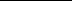 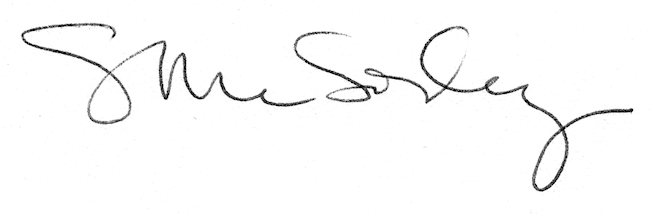 